          《在线课堂》学习单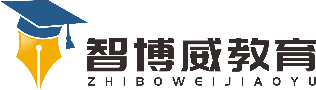 班级：                姓名：                 单元语文5年级下册第7单元课题20、《金字塔》温故知新说说世界四大奇迹分别是什么？自主攀登一、看拼音写词语。āi  jí             fén mù         shī    tǐ          lún  kuò（        ）     （       ）    （        ）       （        ）mó tiān dà shà                qì chénɡ        yī dūn（               ）          （      ）       （     ）二、按要求写词语。1.写近义词。宏伟（       ） 精巧（          ） 矗立（      ） 紧密（      ）2.写反义词。精巧（       ） 升起（         ） 显露（       ） 锋利（       ）三、根据课文回答问题1、《不可思议的金字塔》这篇短文采用了什么方式介绍金字塔？《金字塔夕照》这篇短文采用了什么方式介绍金字塔？稳中有升四、修改病句。1.经过努力，我的态度提高了。2.山坡上栽着许多梨树、苹果树和果树。3.“超声波”的特点和用途很广。说句心里话